DISTRICT OF SOUTH ESSEX - ROSE CROIX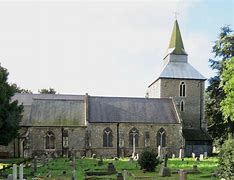 	V.Ill. Bro. John Hubbard, 33o invites you to 			St. Laurence Church, 		Parish Church of Upminster RM14 2BB	On Sunday 17th October 2021 at 4.00pm.For our ANNUAL SERVICE OF EVENSONGAPPLICATION FOR REFRESHMENTS FOLLOWING THE SERVICE.To be held at Upminster Masonic Hall, Deyncourt Gardens – Cost £9.00 per person. To: E.C. Terry, 34 Bramley Way, Mayland, Chelmsford, CM3 6ER. Tel No 01621 740906Number of buffets required     ___________ Payment is by (* delete as applicable)* Cheque for the sum of £ ________ payable to “A. & A. Rite District of South Essex” * Bank transfer for the sum of £ ________ to  A & A Rite. HSBC 40-45-31 Account 21385291(Please use your surname as reference and email completed form to eric.terry2@gmail.com)Names   1)  ____________________________     2)  ____________________________              3)  ____________________________     4)  ____________________________              5)  ____________________________     6)  ____________________________Contact telephone number_________________ PLEASE APPLY BY NO LATER THAN Friday 8th October 2021